防疫學習單(中年級版)基隆市        國小          年          班    姓名： (本學習單部分內容引用自CNN提供之資料。)小朋友關於新型冠狀病毒，你了解多少呢?我們一起來看看大家應該要怎麼做才能保護自己呢?最重要的是，戴好口罩、勤洗手所以，同學們，看完上面的圖示，大家應該對新型冠狀病毒有一些了解了，那我們來問一些小問題?請寫出兩項新型冠狀病毒可能的病徵?回答：請寫出三項在個人衛生方面可以保護自己的作法?回答：從最近的新聞或爸媽師長的提醒中，你最任「防疫」最重要的是哪兩項呢?回答：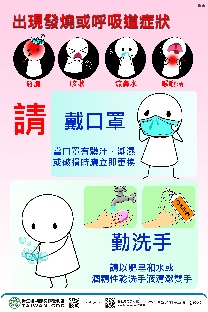 冠狀病毒是一種常見的動物病毒，根據美國疾病管制與預防中心（US Centers for Disease Control and Prevention）說法，它在極少數的情況下，會出現人畜互相傳染的狀況。世界衛生組織（WHO）將「武漢肺炎」正式命名為「2019新型冠狀病毒」（2019-nCoV），在此之前，這種病毒從未在人類身上出現過，目前已知有7種冠狀病毒會傳染給人類。感染冠狀病毒類似普通感冒，通常是輕度到中度的呼吸道疾病，會出現流鼻涕、乾咳、喉嚨痛、頭痛或發燒等症狀，並持續多天。另外對於免疫系統較弱的人，如老年人或嬰幼兒，這種病毒可能會導致更嚴重的呼吸道疾病，如肺炎或支氣管炎。
不去人多的地方隨身帶手帕和衛生紙拱手揮手不握手室外進室內一定要洗手你還有想到什麼呢？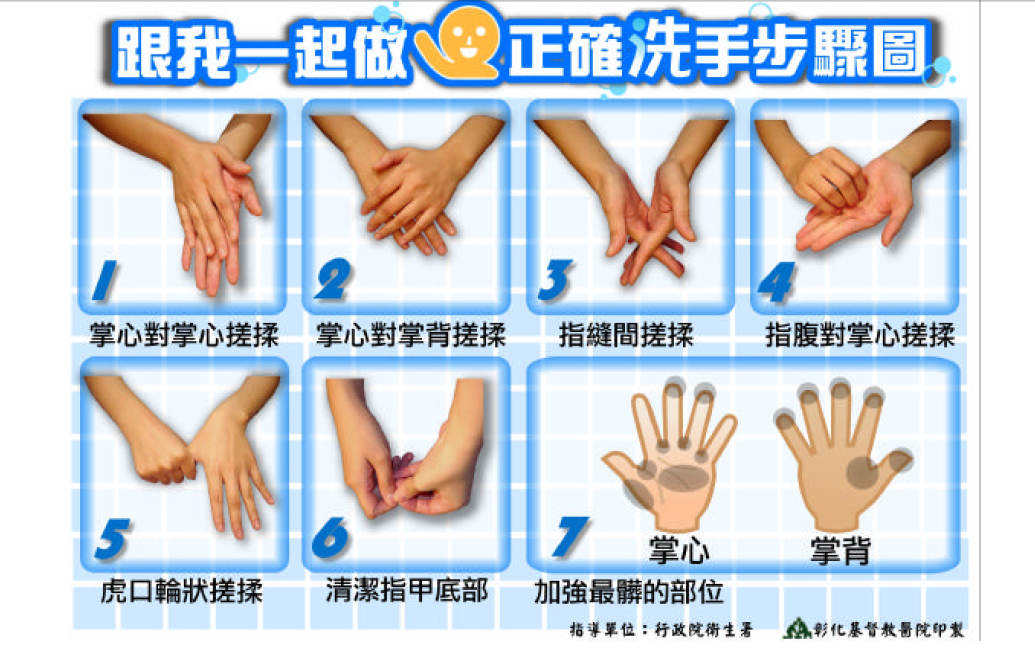 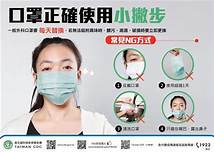 